M.D. UNIVERSITY, ROHTAKSCHEME OF STUDIES AND EXAMINATIONB.TECH (Computer Science and Engineering) Common with B.Tech. (Information Technology) & B.Tech. (Computer Science and Information Technology)SEMESTER 3rd & 4th  Scheme effective from 2019-20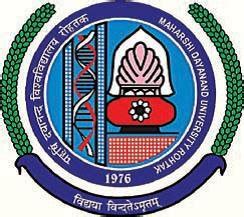 COURSE CODE AND DEFINITIONSB.Tech. (Computer Science and Engineering) Common with B.Tech. (Information Technology) & B.Tech. (Computer Science and Information Technology)Scheme of Studies/Examination  w.e.f. 2019-20Semester- 3B.Tech. (Computer Science and Engineering) Common with B.Tech. (Information Technology) & B.Tech. (Computer Science and Information Technology)Scheme of Studies/Examination w.e.f. 2019-20Semester- 4*MC-106G  is a mandatory non –credit course in which the students will be required passing marks in theory.NOTE: At the end of 4th semester each student has to undergo Practical Training of 4/6 weeks in an Industry/ Institute/ Professional Organization/ Research Laboratory/ training centre etc. and submit typed report along with a certificate from the organization & its evaluation shall be carried out in the 5th Semester.Database Management SystemObjectives of the courseTo understand the different issues involved in the design and implementation of a database system.To study the physical and logical database designs, database modeling, relational, hierarchical, and network modelsTo understand and use data manipulation language to query, update, and manage a databaseTo develop an understanding of essential DBMS concepts such as: database security, integrity, concurrency, distributed database, and intelligent database, Client/Server (Database Server), Data Warehousing.To design and build a simple database system and demonstrate competence with the fundamental tasks involved with modeling, designing, and implementing a DBMS.Note: Examiner will set nine questions in total. Question one will be compulsory. Question one will have 6 parts of 2.5 marks each from all units and remaining eight questions of 15 marks each to be set by taking two questions from each unit. The students have to attempt five questions in total, first being compulsory and selecting one from each unit.Unit: 1Database   system   architecture:   Data   Abstraction,   Data   Independence,   Data   DefinitionLanguage (DDL), Data Manipulation Language (DML). Data  models:  Entity-relationship model, network model, relational and object oriented data models, integrity constraints, data manipulation operations.Unit: 2Relational query languages: Relational algebra, Tuple and domain relational calculus, SQL3, DDL and DML constructs, Open source and Commercial DBMS - MYSQL, ORACLE, DB2, SQL server.Relational database design: Domain and data dependency, Armstrong's axioms, Normal forms, Dependency preservation, Lossless design.Query processing and optimization: Evaluation of relational algebra expressions, Query equivalence, Join strategies, Query optimization algorithms.Unit: 3Storage strategies: Indices, B-trees, hashing,Transaction processing: Concurrency control, ACID property, Serializability of scheduling, Locking and timestamp based schedulers, Multi-version and optimistic Concurrency Control schemes, Database recovery.Unit: 4 Database Security: Authentication, Authorization and access control, DAC, MAC and RBAC models, Intrusion detection, SQL injection.Advanced topics: Object oriented and object relational databases, Logical databases, Web databases, Distributed databases, Data warehousing and data mining.Suggested books:“Database System Concepts”, 6th Edition by Abraham Silberschatz, Henry F. Korth, S. Sudarshan, McGraw-Hill.Suggested reference books“Principles of Database and Knowledge – Base Systems”, Vol 1 by J. D. Ullman, Computer Science Press.“Fundamentals of Database Systems”, 5th Edition by R. Elmasri and S. Navathe, Pearson Education“Foundations of Databases”, Reprint by Serge Abiteboul, Richard Hull, Victor Vianu, Addison-WesleyCourse OutcomesFor a given query write relational algebra expressions for that query and optimize the developed expressionsFor a given specification of the requirement, design the databases using E R method and normalization.For a given specification, construct the SQL queries for Open source and Commercial DBMS -MYSQL, ORACLE, and DB2.For a given query optimize its execution using Query optimization algorithmsFor a given transaction-processing system, determine the transaction atomicity, consistency, isolation, and durability.Implement the isolation property, including locking, time stamping based on concurrency control and Serializability of scheduling.Data Structure & AlgorithmsNote: Examiner will set nine questions in total. Question one will be compulsory. Question one will have 6 parts of 2.5 marks each from all units and remaining eight questions of 15 marks each to be set by taking two questions from each unit. The students have to attempt five questions in total, first being compulsory and selecting one from each unit.Objectives of the course:To impart the basic concepts of data structures and algorithms.To understand concepts about searching and sorting techniquesTo understand basic concepts about stacks, queues, lists, trees and graphs.To enable them to write algorithms for solving problems with the help of fundamental data structuresUnit 1:Introduction:	Basic	Terminologies: Concept of Data Structure, Choice of right Data Structure, Algorithms , how to design and develop algorithm , Complexity of algorithm. Operations: insertion, deletion, traversal etc.; Analysis of an Algorithm, Searching: Linear Search and Binary Search Techniques and their complexity analysis.Unit 2:Stacks  and  Queues: Stack  and  its  operations: Algorithms and their complexity analysis, Applications	of Stacks: Expression	Conversion and evaluation -corresponding algorithms and complexity analysis. queue, Types of Queue: Simple  Queue, Circular Queue, Priority Queue; Operations on each types of Queues: Algorithms and their analysis.Unit 3:Linked Lists:	Singly	linked	lists: Representation in memory, Algorithms of several operations:  Traversing, Searching, Insertion into, Deletion from linked list; Linked representation of Stack and Queue, Header nodes, Doubly linked list: operations on it and algorithmic analysis; Circular Linked Lists: all operations their algorithms and the complexity analysis.Trees: Basic Tree Terminologies, Different types of Trees: Binary Tree, Threaded Binary Tree, Binary Search Tree, AVL Tree; Tree operations on each of the trees and their algorithms with complexity analysis. Applications of Binary Trees. B Tree, B+ Tree: definitions, algorithms and analysis.Unit 4:Sorting and Hashing: Objective and properties of different sorting algorithms: Selection Sort, Bubble Sort, Insertion Sort, Selection Sort Quick Sort, Merge Sort, Heap Sort; Performance and Comparison among all the methods.Graph: Basic Terminologies and Representations, Graph search and traversal algorithms and complexity analysis.Suggested books:“Fundamentals of Data Structures”, Illustrated Edition by Ellis Horowitz, Sartaj Sahni, Computer Science Press.Suggested reference books:Algorithms, Data Structures, and Problem Solving with C++”, Illustrated Edition by Mark Allen Weiss, Addison-Wesley Publishing Company“How to Solve it by Computer”, 2nd Impression by R.G. Dromey, Pearson Education.Course outcomesFor a given algorithm student will able to analyze the algorithms to determine the time and computation complexity and justify the correctness.For a given Search problem (Linear Search and Binary Search) student will able to implement it.For a given problem of Stacks, Queues and linked list student will able to implement it and analyze the same to determine the time and computation complexity.Student will able to write an algorithm Selection Sort, Bubble Sort, Insertion Sort, Quick Sort, Merge Sort, Heap Sort and compare their performance in term of Space and Time complexity.Student will able to implement Graph search and traversal algorithms and determine the time and computation complexity.DIGITAL ELECTRONICSNote: Examiner will set nine questions in total. Question one will be compulsory. Question one will have 6 parts of 2.5 marks each from all units and remaining eight questions of 15 marks each to be set by taking two questions from each unit. The students have to attempt five questions in total, first being compulsory and selecting one from each unit.UNIT 1: FUNDAMENTALS OF DIGITAL SYSTEMS AND LOGIC FAMILIESDigital signals, digital circuits, AND, OR, NOT, NAND, NOR and Exclusive-OR operations, Boolean algebra, examples of IC gates, number systems-binary, signed binary, octal hexadecimal number, binary arithmetic, one’s and two’s complements arithmetic, codes, error detecting and correcting codes. UNIT 2: COMBINATIONAL DIGITALCIRCUITSStandard representation for logic functions, K-map representation, and simplification of logic functions using K-map, minimization of logical functions. Don’t care conditions, Multiplexer, De-Multiplexer/Decoders, Adders, Subtractors, BCD arithmetic, carry look ahead adder, serial adder, ALU, elementary ALU design, popular MSI chips, digital comparator, parity checker/generator, code converters, priority encoders, decoders/drivers  for display devices, Q-M method of function realization.UNIT 3: SEQUENTIAL CIRCUITS AND SYSTEMSA 1-bit memory, the circuit properties of Bistable latch, the clocked SR flip flop, J- K-T and D types flip flops, applications of flip flops, shift registers, applications of shift registers, serial to parallel converter, parallel to serial converter, ring counter, sequence generator, ripple (Asynchronous) counters, synchronous counters, counters design using flip flops, special counter IC’s, asynchronous sequential counters, applications of counters.UNIT 4: A/D AND D/A CONVERTERSDigital to analog converters: weighted resistor/converter, R-2R Ladder D/A converter, specifications for D/A converters, examples of D/A converter lCs, sample and hold circuit, Analog to  digital  converters:  quantization  and  encoding,  parallel  comparator  A/D converter, successive approximation A/D converter, counting A/D converter, dual slope A/D converter,SEMICONDUCTOR  MEMORIES  AND  PROGRAMMABLE  LOGIC DEVICESMemory organization and operation, expanding memory size, classification and characteristics of memories,  sequential  memory,  read  only  memory  (ROM),  read  and  write  memory(RAM), content addressable memory (CAM), ROM as a PLD, Programmable logic array, Programmable array logic, complex Programmable logic devices (CPLDS), Field Programmable Gate Array (FPGA).Course Outcomes:At the end of this course, students will demonstrate the ability to1.   Understand working of logic families and logic gates.2.   Design and implement Combinational and Sequential logic circuits.3.   Understand  the  process  of  Analog  to  Digital  conversion  and  Digital  to  Analog conversion.4.    Use PLDs to implement the given logical problem.REFERENCES:1.   R. P. Jain, "Modern Digital Electronics", McGraw Hill Education, 2009.2.   M. M. Mano, "Digital logic and Computer design", Pearson Education India, 2016.3.   A. Kumar, "Fundamentals of Digital Circuits", Prentice Hall India, 2016.4. Nasib Singh Gill and J B Dixit, “Digital Design and Computer Organization”, University Science Press, New DelhiPython ProgrammingNote: Examiner will set nine questions in total. Question one will be compulsory. Question one will have 6 parts of 2.5 marks each from all units and remaining eight questions of 15 marks each to be set by taking two questions from each unit. The students have to attempt five questions in total, first being compulsory and selecting one from each unit.Objectives of the course:To impart the basic concepts of Python programming.To understand syntax of Python languageTo create dynamic applications in Python language.To implement object oriented concepts using Python languageDetailed contents:Unit 1:Introduction:	Fundamental ideas in computer science; modern computer systems, installing Python; basic syntax, interactive shell, editing, saving, and running a script; The concept of data types; variables, assignments; numerical types; arithmetic operators and expressions; comments in the program; understanding error messages; Control statements: if-else, loops (for, while) Unit 2:Strings, text files: String manipulations: subscript operator, indexing, slicing a string; strings and number system: converting strings to numbers and vice versa. Binary, octal, hexadecimal numbers;  text files: reading/writing text and numbers from/to a file; creating and reading a formatted file (csv or tab-separated). Unit 3:Lists, dictionary and Design with functions:  Basic list operators, replacing, inserting, removing an element; searching and sorting lists; dictionary literals, adding, and removing keys, accessing and replacing values; traversing dictionaries. Hiding redundancy, complexity; arguments and return values; Program structure and design. Recursive functions.Unit 4:Object Oriented concepts: Classes and OOP: classes, objects, attributes and methods; defining classes; design with classes, data modelling; persistent storage of objects, Inheritance, polymorphism, operator overloading; abstract classes; exception handling, try block. Course outcomesFor a given conceptual problem student will able to analyze the problem and write a program in python with basic concepts.For a given problem of Strings and texts, student will able to analyze the problem and write a program in python with basic concepts involving strings and texts.The knowledge of list and dictionary will enable student to implement in python language and analyze the same.Student will able to write a program using functions to implement the basic concepts of object oriented programming languageSuggested books:“Fundamentals of Python: First Programs” Kenneth Lambert, Course Technology, Cengage Learning, 2012 Suggested reference books:“Introduction to Computer Science Using Python: A Computational Problem-Solving Focus”, By Charles Dierbach, John Wiley & Sons, December 2012, Mathematics-III (Multivariable Calculus and Differential Equations)Note: Examiner will set nine questions in total. Question one will be compulsory. Question one will have 6 parts of 2.5 marks each from all units and remaining eight questions of 15 marks each to be set by taking two questions from each unit. The students have to attempt five questions in total, first being compulsory and selecting one from each unit.Unit-IMultivariable Differential Calculus: Limit, Continuity and Partial derivatives, Homogeneous functions, Euler’s Theorem, Total derivative, Maxima, Minima and Saddle points, Lagrange’s method of undetermined multipliersUnit-IIMultivariable Integral Calculus: Double integral, Change of order of integration, Change of variables, Applications of double integral to find area enclosed by plane curves, Triple integralUnit-IIIOrdinary Differential Equations of first order: Linear and Bernoulli’s equations, Exact differential equations, Equations reducible to exact differential equations, Applications of differential equations of first order and first degree to simple electric circuits, Newton’s law of cooling, Heat flow and Orthogonal trajectoriesUnit-IVOrdinary Differential equations of second and higher order: Linear differential equations of second and higher order, Complete solution, Complementary function and Particular integral, Method of variation of parameters to find particular integral, Cauchy’s and Legendre’s linear equations, Simultaneous linear differential equations with constant coefficients, Applications of linear differential equations to oscillatory electric circuitsReference Books:G.B. Thomas and R.L. Finney, Calculus and Analytic geometry, Pearson Education.Erwin Kreyszig, Advanced Engineering Mathematics, John Wiley & Sons.B. V. Ramana, Higher Engineering Mathematics, Tata McGraw-Hill Publishing Company Limited.N. P. Bali and Manish Goyal, A text book of Engineering Mathematics, Laxmi Publications.B. S. Grewal, Higher Engineering Mathematics, Khanna Publishers.W. E. Boyce and R. C. DiPrima, Elementary Differential Equations and Boundary Value       Problems,Wiley India.S. L. Ross, Differential Equations, Wiley India. E. A. Coddington, An Introduction to Ordinary Differential Equations, Prentice Hall India. E. L. Ince, Ordinary Differential Equations, Dover PublicationsCourse OutcomesThe students will learn:To deal with functions of several variables and evaluate partial derivative. The mathematical tools needed in evaluating multiple integrals and their usage.The effective mathematical tools for the solutions of ordinary differential equations that model physical processes.ECONOMICS FOR ENGINEERSCourse Objectives:1.  Acquaint   the   students   to   basic   concepts   of   economics   and   their operational significance.2.  To stimulate  the  students  to  think  systematically  and  objectively  about contemporary 
      economic problems.UNIT-1Definition of Economics- Various definitions, types of economics- Micro and Macro Economics, nature of economic problem, Production Possibility Curve, Economic laws and their nature, Relationship between Science, Engineering, Technology and Economic Development.Demand- Meaning of Demand, Law of Demand, Elasticity of Demand- meaning, factors effecting it, its practical application and importance, UNIT 2Production- Meaning of Production and factors of production, Law of variable proportions, and Returns to scale, Internal external economies and diseconomies  of scale. Various concepts of cost of production- Fixed cost, Variable cost, Money cost, Real cost, Accounting cost, Marginal cost, Opportunity cost. Shape of Average cost, Marginal cost, Total cost etc. in short run and long run.UNIT-3Market- Meaning of Market, Types of Market- Perfect Competition, Monopoly,Monopolistic Competition and Oligopoly (main features).Supply- Supply and law of supply, Role of demand & supply in price determination and effect of changes in demand and supply on prices.UNIT-4Indian Economy- Nature and characteristics of Indian economy as under developed, developing and mixed economy (brief and elementary introduction), Privatization - meaning, merits and demerits.Globalization of Indian economy - merits and demerits.Banking- Concept of a Bank, Commercial Bank- functions, Central Bank- functions, Difference between Commercial & Central Bank.COURSE OUTCOMES:1.  The students will able to understand the basic concept of economics.2.  The student will able to understand the concept of production and cost.3.  The student will able to understand the concept of market.4.  The student will able to understand the concept of privatization, globalization and banks.REFERENCES:1.  Jain T.R., Economics for Engineers, VK Publication.2.  Chopra P. N., Principle of Economics, Kalyani Publishers.3.  Dewett K. K., Modern economic theory, S. Chand.4.  H. L. Ahuja., Modern economic theory, S. Chand.5.  Dutt Rudar & Sundhram K. P. M., Indian Economy.6.  Mishra S. K., Modern Micro Economics, Pragati Publications.7.  Singh Jaswinder, Managerial Economics, dreamtech press.8.  A Text Book of Economic Theory Stonier and Hague (Longman’s Landon).9.  Micro Economic Theory – M.L. Jhingan (S.Chand).10. Micro Economic Theory - H.L. Ahuja (S.Chand).11. Modern Micro Economics : S.K. Mishra (Pragati Publications).12. Economic Theory - A.B.N. Kulkarni & A.B. Kalkundrikar (R.Chand & Co).Database Management System LabCourse Objectives:Keep abreast of current developments to continue their own professional developmentTo engage themselves in lifelong learning of Database management systems theories and technologies this enables them to purse higher studies. To interact professionally with colleagues or clients located abroad and the ability to overcome challenges that arises from geographic distance, cultural differences, and multiple languages in the context of computing.Develop team spirit, effective work habits, and professional attitude in written and oral forms, towards the development of database applications.Contents:i.	Creation of a database and writing SQL queries to retrieve information from the database.ii.	Performing Insertion, Deletion, Modifying, Altering, Updating and Viewing records based on    
               conditions.iii.	Creation of Views, Synonyms, Sequence, Indexes, Save point.iv.	Creating an Employee database to set various constraints.v.	Creating relationship between the databases.vi.	Study of PL/SQL block.vii.	Write a PL/SQL block to satisfy some conditions by accepting input from the user.viii.	Write a PL/SQL block that handles all types of exceptions.ix.	Creation of Procedures.x.	Creation of database triggers and functionsxi.	Mini project (Application Development using Oracle/ MySQL)a) Inventory Control Systemb) Material Requirement Processing.c) Hospital Management System.d) Railway Reservation System.e) Personal Information System.f) Web Based User Identification System.g) Time Table Management System.h) Hotel ManagementDigital Electronics LabImplementation all experiments with help of Bread- Board. 1. Study of Logic Gates: Truth-table verification of OR, AND, NOT, XOR, NAND and NOR gates; Realization of OR, AND, NOT and XOR functions using universal gates. 2. Half Adder / Full Adder: Realization using basic and XOR gates.3. Half Subtractor / Full Subtractor: Realization using NAND gates.4. 4-Bit Binary-to-Gray & Gray-to-Binary Code Converter: Realization using XOR gates. 5. 4-Bit and 8-Bit Comparator: Implementation using IC7485 magnitude comparator chips.6. Multiplexer: Truth-table verification and realization of Half adder and Full adder. 7. Demultiplexer: Truth-table verification and realization of Half subtractor and Full subtractor. 8. Flip Flops: Truth-table verification of JK Master Slave FF, T-type and D-type FF. 9. Asynchronous Counter: Realization of 4-bit up counter and Mod-N counter. 10. Synchronous Counter: Realization of 4-bit up/down counter and Mod-N counter. 11. Shift Register: Study of shift right, SIPO, SISO, PIPO, PISO & Shift left operations. 12. DAC Operation: Study of 8-bit DAC , obtain staircase waveform. 13. ADC Operations: Study of 8-bit ADCData Structures and Algorithms Lab Using CData Structures Lab List of practical exercises, to be implemented using object-oriented approach in C++ Language. Write a menu driven program that implements following operations (using separate functions) on a linear array:Insert a new element at end as well as at a given positionDelete an element from a given whose value is given or whose position is given To find the location of a given element To display the elements of the linear arrayWrite a menu driven program that maintains a linear linked list whose elements are stored in on ascending order and implements the following operations (using separate functions):Insert a new element Delete an existing element Search an elementDisplay all the elementsWrite a program to demonstrate the use of stack (implemented using linear array) in converting arithmetic expression from infix notation to postfix notation.Program to demonstrate the use of stack (implemented using linear linked lists) in evaluating arithmetic expression in postfix notation.Program to demonstration the implementation of various operations on a linear queue represented using a linear array.Program to demonstration the implementation of various operations on a circular queue represented using a linear array.Program to demonstration the implementation of various operations on a queue represented using a linear linked list (linked queue). Program to illustrate the implementation of different operations on a binary search tree.  Program to illustrate the traversal of graph using breadth-first search Program to illustrate the traversal of graph using depth-first search. Program to sort an array of integers in ascending order using bubble sort.  Program to sort an array of integers in ascending order using selection sort.  Program to sort an array of integers in ascending order using insertion sort.  Program to sort an array of integers in ascending order using radix sort. Program to sort an array of integers in ascending order using merge sort. Program to sort an array of integers in ascending order using quick sort. Program to sort an array of integers in ascending order using heap sort. Program to sort an array of integers in ascending order using shell sort. Program to demonstrate the use of linear search to search a given element in an array. Program to demonstrate the use of binary search to search a given element in a sorted array in ascending order.Python Programming LabObjectivesTo write, test, and debug simple Python programs. To implement Python programs with conditionals and loops.Use functions for structuring Python programs.Represent compound data using Python lists, tuples, and dictionaries.Read and write data from/to files in Python.List of Programs1. Compute the GCD of two numbers. 2. Find the square root of a number (Newton‘s method) 3. Exponentiation (power of a number) 4. Find the maximum of a list of numbers 5. Linear search and Binary search 6. Selection sort, Insertion sort 7. Merge sort 8. First n prime numbers 9. Multiply matrices 10. Programs that take command line arguments (word count) 11. Find the most frequent words in a text read from a file 12. Simulate elliptical orbits in Pygame 13. Simulate bouncing ball using PygameOutcome:Write, test, and debug simple Python programs. Implement Python programs with conditionals and loopsDevelop Python programs step-wise by defining functions and calling them.Use Python lists, tuples, dictionaries for representing compound data.Read and write data from/to files in Python.Discrete MathematicsNote: Examiner will set nine questions in total. Question one will be compulsory. Question one will have 6 parts of 2.5 marks each from all units and remaining eight questions of 15 marks each to be set by taking two questions from each unit. The students have to attempt five questions in total, first being compulsory and selecting one from each unit.Unit-ISets, Relation, Function and Propositional Logic: Operations and Laws of Sets, Cartesian Products, Representation of relations, Binary Relation, Equivalence Relation, Partial Ordering Relation, POSET, Hasse Diagram, Lattices and its types, Function, Bijective functions, Inverse and Composite Function, Finite and infinite Sets, Countable and Uncountable Sets, Cantor's diagonal argument and The Power Set theorem, Schroeder-Bernstein theorem, Propositions, Logical operations, Conditional Statements, Tautologies, Contradictions, Logical Equivalence, The use of QuantifiersUnit-IIBasic Counting Techniques and Recurrence Relation: Pigeon-hole principle, Permutation and Combination, the Division algorithm: Prime Numbers, The GCD: Euclidean Algorithm, The Fundamental Theorem of Arithmetic., Linear recurrence relation with constant coefficients, Homogenous Solutions, Particular Solutions, Total Solutions, Solving recurrence relation using generating functionsUnit-IIIAlgebraic Structures: Definitions and examples of Algebraic Structures with one Binary Operation: Semi Groups, Monoids, Groups; Congruence Relation and Quotient Structures,  Permutation Groups, Cyclic groups, Normal Subgroups, Definitions and examples of Algebraic Structures with two Binary Operation: Rings, Integral Domain, Fields; Boolean Algebra and Boolean Ring, Identities of Boolean Algebra, Duality, Representation of Boolean Function, Disjunctive and Conjunctive Normal FormUnit-IVGraphs and Trees: Graphs and their properties, Degree, Connectivity, Path, Cycle, Sub Graph, Isomorphism, Multigraph and Weighted graph, Shortest path in Weighted graphs, Eulerian paths and circuits, Hamiltonian path and circuits, Planar Graphs, Euler’s formulae, Graph Colouring, Trees,  Binary trees and its traversals, Trees Sorting, Spanning tree, Minimal Spanning treeReference Books:Kenneth H. Rosen, Discrete Mathematics and its Applications, Tata McGraw – HillSatinder Bal Gupta: A Text Book of Discrete Mathematics and Structures, University Science Press, Delhi.C. L. Liu and D. P. Mohapatra, Elements of Discrete Mathematics A Computer Oriented Approach, Tata McGraw – Hill.J.P. Tremblay and R. Manohar, Discrete mathematical structures with applications to computer science, TMG Edition, TataMcgraw-HillDiscrete Mathematics, Babu Ram, Pearson PublicationDiscrete Mathematics, Semyour Lipschutz and Marc Lipson, Schaum’s outlineCourse OutcomesThe students will learn To solve mathematical problems based on concepts of set theory, relations, functions and lattices.To express logic sentence in terms of quantifiers and logical connectives.To apply basic counting techniques to solve permutation and combination problems.To solve recurrence relations. To classify algebraic structure of any given mathematical problem.To evaluate Boolean functions and simplify expressions using the properties of Boolean algebraTo develop the given problem as graph networks and solve with techniques of graph theory.Computer Organization & ArchitectureNote: Examiner will set nine questions in total. Question one will be compulsory. Question one will have 6 parts of 2.5 marks each from all units and remaining eight questions of 15 marks each to be set by taking two questions from each unit. The students have to attempt five questions in total, first being compulsory and selecting one from each unit.Objectives of the course:To expose the students to the following:How Computer Systems work & the basic principlesInstruction Level Architecture and Instruction ExecutionThe current state of art in memory system designHow I/O devices are accessed and its principles.To provide the knowledge on Instruction Level ParallelismTo impart the knowledge on micro programmingConcepts of advanced pipelining techniques.Unit 1Data representation: Data Types, Complements, Fixed-Point Representation, Conversion of Fractions, Floating-Point Representation, Gray codes, Decimal codes, Alphanumeric codes, Error Detection Codes.Register Transfer and Microoperations : Register Transfer Language, Register Transfer, Bus and Memory Transfers, Arithmetic Microoperations, Logic Microoperations, Shift Microoperations, Arithmetic Logic Shift Unit.Unit 2Basic Computer Organization and Design : Instruction Codes, Computer Registers, Computer Instructions, Timing and Control, Instruction Cycle, Memory-Reference Instruction, Input-Output Instruction, Complete Computer Description, Design of Basic Computer, Design of Accumulator Logic.Central Processing Unit : General Register Organization, Stack organization, Instruction Format, Addressing Modes, Data Transfer and Manipulation, Program Control,  RISC, CISC.Unit 3Pipelining: Basic Concepts of Pipelining, Throughput and Speedup, Pipeline Hazards.Parallel Processors: Introduction to Parallel Processors, Concurrent access to memory and Cache Coherency.Unit 4Input-output Organization : I/O device interface, I/O transfers–program controlled, interrupt driven and DMA, Privileged and Non-Privileged Instructions, Software Interrupts.Memory organization: Memory Hierarchy, Main Memory, Auxiliary Memory, Associative Memory, Cache Memory, Associative Mapping, Direct Mapping,  Set-Associative Mapping, Writing into Cache, Cache Initialization, Virtual Memory.Suggested books:“Computer System Architecture”, 3rd Edition by M.Morris Mano, Pearson.“Computer Organization and Design: The Hardware/Software Interface”, 5th Edition by David A. Patterson and John L. Hennessy, Elsevier.“Computer Organization and Embedded Systems”, 6th Edition by CarlHamacher, McGraw Hill Higher Education.Suggested reference books:“Computer Architecture and Organization”, 3rd Edition by John P. Hayes, WCB/McGraw-Hill“Computer Organization and Architecture: Designing for Performance”, 10th Edition by William Stallings, Pearson Education.“Computer System Design and Architecture”, 2nd Edition by Vincent P. Heuring and Harry F. Jordan, Pearson Education.Course outcomes :Draw the functional block diagram of a single bus architecture of a computer and describe the function of the instruction execution cycle, RTL interpretation of instructions, addressing modes, instruction set.Write  assembly  language  program  for  specified  microprocessor  for  computing16 bit multiplication, division and I/O device interface (ADC, Control circuit, serial port communication).Write a flowchart for Concurrent access to memory and cache coherency in Parallel Processors and describe the process.Given a CPU organization and instruction, design a memory module and analyze its operation by interfacing with the CPU.Given a CPU organization, assess its performance, and apply design techniques to enhance performance using pipelining, parallelism and RISC methodology.Operating SystemNote: Examiner will set nine questions in total. Question one will be compulsory. Question one will have 6 parts of 2.5 marks each from all units and remaining eight questions of 15 marks each to be set by taking two questions from each unit. The students have to attempt five questions in total, first being compulsory and selecting one from each unit.UNIT 1:Introduction: Concept of Operating Systems, Generations of Operating systems, Types of Operating Systems, OS Services. Processes: Definition, Process Relationship, Different states of a Process, Process State transitions, Process Control Block (PCB), Context switching. Thread: Definition, Various states, Benefits of threads, Types of threads, Multithreading.Process Scheduling: Foundation and Scheduling objectives, Types of Schedulers, Scheduling criteria: CPU utilization, Throughput, Turnaround Time, Waiting Time, Response Time; Scheduling algorithms: Pre-emptive and Non-pre-emptive, FCFS, SJF, SRTF, RR Scheduling.UNIT 2:Inter-process Communication:  Critical Section, Race Conditions, Mutual Exclusion, The Producer\ Consumer Problem, Semaphores, Event Counters, Monitors, Message Passing, Classical IPC Problems: Reader’s & Writer Problem, Dinning Philosopher Problem etc.Deadlocks:	Definition,	Necessary	and	sufficient	conditions for Deadlock, Deadlock Prevention, and Deadlock Avoidance: Banker’s algorithm, Deadlock detection and Recovery.UNIT 3:Memory	Management:	Basic	concept,	Logical	and	Physical address map, Memory allocation:  Contiguous Memory allocation – Fixed and variable partition–Internal and External fragmentation and Compaction; Paging: Principle of operation – Page allocation – Hardware support for paging, Protection and sharing, Disadvantages of paging.Virtual	Memory:	Basics	of	Virtual	Memory	–	Hardware	and control structures –Locality of reference, Page fault, Working Set, Dirty page/Dirty bit	– Demand paging, Page Replacement algorithms: Optimal, First in First Out (FIFO), Optimal Page Replacement and Least Recently used (LRU).UNIT 4:File Management: Concept of File, Access methods, File types, File operation, Directory structure, File System structure, Allocation methods (contiguous, linked, indexed), efficiency and performance.Disk Management: Disk structure, Disk scheduling - FCFS, SSTF, SCAN, C-SCAN, Disk reliability, Disk formatting, Boot-block, Bad blocks. Case study on UNIX and WINDOWS Operating System.Suggested books:Operating System Concepts Essentials, 9th Edition by Avi Silberschatz, Peter Galvin, Greg Gagne, Wiley Asia Student Edition.Operating Systems: Internals and Design Principles, 5th Edition, William Stallings, Prentice Hall of India.Suggested reference books:Operating System: A Design-oriented Approach, 1st Edition by Charles Crowley, Irwin PublishingOperating Systems: A Modern Perspective, 2nd Edition by Gary J. Nutt, Addison-WesleyDesign of the Unix Operating Systems, 8th Edition by Maurice Bach, Prentice-Hall of IndiaUnderstanding the Linux Kernel, 3rd Edition, Daniel P. Bovet, Marco Cesati, O'Reilly and AssociatesCourse Outcomes:CO1: Understand the structure and architectural components of OS to analyze and design the applications to run in parallel. Moreover, students would be able to develop scheduling algorithms to optimize various parameters like CPU utilization, Throughput, Turnaround Time, Waiting Time, Response Time for research purpose.CO2:Understand the design issues associated with Operating system (e.g. Mutual exclusion, Deadlock detection etc.) to gain insight towards developing algorithms/techniques for efficient deadlock handling. CO3: For a given specification of memory organization, develop the techniques for optimally allocating memory to processes by increasing memory utilization and for improving the access time.CO4: Design and implement file management system for a given specification. Identify, use and evaluate the disk management policies with respect to various performance evaluation parameters. Object Oriented ProgrammingNote: Examiner will set nine questions in total. Question one will be compulsory. Question one will have 6 parts of 2.5 marks each from all units and remaining eight questions of 15 marks each to be set by taking two questions from each unit. The students have to attempt five questions in total, first being compulsory and selecting one from each unit.Unit - IObject-Oriented Programming Concepts: Introduction, comparison between procedural programming paradigm and object-oriented programming paradigm, basic concepts of object-oriented programming — concepts of an object and a class, interface and implementation of a class, operations on objects, relationship among objects, abstraction, encapsulation, data hiding, inheritance, overloading, polymorphism, messaging.Classes and Objects: Specifying a class, creating class objects, accessing class members, access specifiers, static members, use of const keyword, friends of a class, empty classes, nested classes, local classes, abstract classes, container classes, bit fields and classes.Unit - II Inheritance: Introduction, defining derived classes, forms of inheritance, ambiguity in multiple and multipath inheritance, virtual base class, object slicing, overriding member functions, object composition and delegation, order of execution of constructors and destructors.Pointers and Dynamic Memory Management: Declaring and initializing pointers, accessing data through pointers, pointer arithmetic, memory allocation (static and dynamic), dynamic memory management using new and delete operators, pointer to an object, this pointer, pointer related problems - dangling/wild pointers, null pointer assignment, memory leak and allocation failures.Unit - IIIConstructors and Destructors: Need for constructors and destructors, copy constructor, dynamic constructors, explicit constructors, destructors, constructors and destructors with static members, initializer lists.Operator Overloading and Type Conversion: Overloading operators, rules for overloading operators, overloading of various operators, type conversion - basic type to class type, class type to basic type, class type to another class type.Virtual functions & Polymorphism: Concept of binding - early binding and late binding, virtual functions, pure virtual functions, abstract clasess, virtual destructors.Unit - IVException Handling: Review of traditional error handling, basics of exception handling, exception handling mechanism, throwing mechanism, catching mechanism, rethrowing an exception, specifying exceptions.Templates and Generic Programming: Template concepts, Function templates, class templates, illustrative examples.TEXT BOOKS, AND/OR REFERENCE MATERIAL: 1. Bjrane Stroustrup, “C++ Programming language”,3rd edition, Pearson education Asia(1997) 2. Lafore R.”Object oriented Programming in C++”,4th Ed. Techmedia,New Delhi(2002). 3. Yashwant Kenetkar,”Let us C++”,1stEd.,Oxford University Press(2006) 4. B.A. Forouzan and R.F. Gilberg,CompilerScience,”A structured approach using C++” Cengage Learning, New Delhi.The objective of this course is to expose the students to basic concepts of management and provide insights necessary to understand behavioral processes at individual, team and organizational level.Note: Examiner will set nine questions in total. Question one will be compulsory. Question one will have 6 parts of 2.5 marks each from all units and remaining eight questions of 15 marks each to be set by taking two questions from each unit. The students have to attempt five questions in total, first being compulsory and selecting one from each unit.SYLLABUSUNIT - 1Introduction of Management- Meaning, definitions, nature of management; Managerial levels, skills and roles in an organization; Functions of Management: Planning, Organizing, staffing, Directing & Controlling, Interrelationship of managerial functions, scope of management & Importance of management. Difference between management and administration.UNIT - 2Introduction of organization:-  Meaning and process of Organization, Management v/s Organization; Fundamentals of Organizational Behavior: Concepts, evolution, importance and relationship with other Fields; Contemporary challenges and opportunities of OB. Individual Processes and Behavior-Personality- Concept, determinants and applications; Perception- Concept, process and applications, Learning- Concept (Brief Introduction)   ; Motivation- Concept, techniques and importanceUNIT - 3Interpersonal Processes- Teams and Groups- Definition of Group, Stages of group development, Types of groups, meaning of team, merits and demerits of team; difference between team and group, Conflict- Concept, sources, types, management of conflict; Leadership: Concept, function, styles & qualities of leadership. Communication – Meaning, process, channels of communication, importance and barriers of communication.UNIT 4Organizational Processes: Organizational structure - Meaning and types of organizational structure and their effect on human behavior; Organizational culture - Elements, types and factors affecting organizational culture. Organizational change: Concept, types & factors affecting organizational change, Resistance to Change.Course Outcomes: By the end of this course the student will be able to:Students will be able to apply the managerial concepts in practical life.The students will be able to understand the concept of organizational behavior at individual level and interpersonal level.Students will be able to understand the behavioral dynamics in organizations.Students will be able to understand the organizational culture and changeSuggested Books:Robbins, S.P. and Decenzo, D.A. Fundamentals of Management, Pearson Education Asia, New Delhi.Stoner, J et. al, Management, New Delhi, PHI, New Delhi.Satya Raju, Management – Text & Cases, PHI, New Delhi.Kavita Singh, Organisational Behaviour: Text and cases. New Delhi: Pearson Education.Pareek, Udai, Understanding Organisational Behaviour, Oxford University Press, New Delhi.Robbins, S.P. & Judge, T.A., Organisational Behaviour, Prentice Hall of India, New Delhi.Ghuman Karminder, Aswathappa K., Management concept practice and cases, Mc Graw Hill education.Chhabra T. N., Fundamental of Management, Sun India Publications-New Delhi. Environmental SciencesUnit-1 The Multidisciplinary nature of environmental studies. Definition,            scope and importance.                                    (2 lecture)Unit-2 Natural Resources :Renewable and non-renewable resources : Natural resources and associated problems.a)	Forest resources : Use and over-exploitation : deforestation, case studies. Timber extraction, mining dams and their effects on forests and tribal people.b)	Water resources : Use and over-utilization of surface and ground water, floods, drought, conflicts over water, dams- benefits and problems.c)	Mineral resources : Use and exploitation, environmental effects of extracting and using mineral resources, case studies.d)	Food resources : World food problems, changes, caused by agriculture and overgrazing, effects of modern agriculture, fertilizer-pesticide problems, Water logging, salinity, case studies.e)	Energy resources : Growing energy needs; renewable and non- renewable energy sources, use of alternate energy sources, case studies.f)	Land resources : Land as a resource, land degradation, man induced landslides, soil erosion and desertification.*	Role of an individual in conservation of natural resources.*	Equitable use of resources for sustainable lifestyles.(8 lectures)Unit-3 Ecosystems :*	Producers, consumers and decomposers.*	Energy flow in the ecosystem.*	Ecological succession.*	Food chains, food webs and ecological pyramids.*	Introduction, types, characteristic features, structure and function of the following eco-system :a.	Forest ecosystem.b.	Grassland ecosystem. c.	Desert ecosystem.d.	Aquatic ecosystems (ponds, streams, lakes, rivers, oceans, estuaries)                                       (6 lectures)Unit-4 Biodiversity and its conservation*	Introduction - Definition : Genetic, Species and ecosystem diversity.*	Value of biodiversity : consumptive use, productive use, social, ethical, aesthetic and option values.*	Biodiversity at global, National and local levels.*	India as a mega-diversity nation.*	Hot-spots of biodiversity.*	Threats to biodiversity : habitat loss, poaching of wildlife, man-wildlife conflicts.*	Endangered and endemic species of India.*	Conservation of biodiversity : In-situ and ex-situ conservation of biodiversity.(8 lectures)Unit-5  Environmental pollution :Definition, causes, effects and control measures of :a)	Air pollution.b)	Water pollution c)	Soil pollutiond)	Marine pollution e)	Noise pollutionf)	Thermal pollution g)	Nuclear hazards*	Solids waste management: causes, effects and control measures of urban and industrial wastes.*	Role of an individual in prevention of pollution.*	Pollution case studies.*	Disaster management : floods, earthquake, cyclone and landslides.(8 lectures)Unit-6 Social issues and the Environment:*	From unsustainable to sustainable development.*	Urban problems related to energy.*	Water conservation, rain water harvesting, watershed management.*	Resettlement and rehabilitation of people : its problems and concerns case studies.*	Environmental ethics : Issues and possible solutions.*	Climate change, global warming, acid rain, ozone layer depletion, nuclear accidents and holocaust. Case studies.*	Wasteland reclamation.*	Consumerism and waste products.*	Environment Protection Act.*	Air (Prevention and Control of pollution) Act.*	Water (Prevention and Control of pollution) Act.*	Wildlife Protection Act.*	Forest Conservation Act.*	Issues involved in enforcement of environmental legislation.*	Public awareness.	(7 lectures)Unit-7   Human population and the Environment.Population growth, variation among nations. Population explosion- Family Welfare Programme. Environment and human health.Human Rights. Value Education. HIV/AIDS.Woman and Child WelfareRole of Information Technology in Environment and human health.Case Studies.	(6 lectures)Unit-8   Field Work :*	Visit to a local area to document environmental assets - river/forest/grassland/hill/mountain.*	Visit to a local polluted site-urban/Rural/ Industrial/ Agricultural.*	Study of common plants, insects, birds.*	Study of simple ecosystems- pond, river, hill slopes, etc. (Field work equal to 10 lecture hours).References1.	Agarwal, K.C. 2001 Environmental Biology, Nidi Pub. Ltd.Bikaner.2.	Bharucha, Frach, The Biodiversity of India, MApin Publishing Pvt. Ltd. Ahmedabad-380013, India, E-mail : mapin@icenet.net (R).3.	Brunner R.C. 1989, Hazardous Waste Incineration, Mc. GrawHill Inc. 480p.4.	Clark R.S., Marine pollution, Slanderson Press Oxford (TB).5.	Cunningham, W.P. Cooper, T.H. Gorhani, E & Hepworth, M.T.2001, Environmental Encyclopedia, Jaico Pub. House, Mumbai1196 p.6.	De A.K., Environmental Chemistry, Wiley Eastern Ltd.7.	Down to Earth, Centre for Science and Environment (R).8.	Gleick, H.P., 1993. Water in crisis, Pacific Institute for Studies in Dev. Environment & Security Stockholm Env. Institute, Oxford Univ. Press, 473p.9.	Hawkins R.E. Encyclopedia of Indian Natural History, BombayNatural History Society, Bombay (R).10.	Heywood, V.H. & Watson, R.T. 1995. Global BiodiversityAssessment, Cambridge Uni. Press 1140p.11.	Jadhav, H & Bhosale, V.M. 1995. Environmental Protection and Laws. Himalaya Pub. House, Delhi 284p.12.	Mackinney, M.L. & Schoch, RM 1996, Environmental Science systems & solutions, Web enhanced edition. 639p.13.	Mhaskar A.K.,  Mayyer Hazardous, Tekchno-S ciencePublications (TB).14.	Miller T.G. Jr. Environmental Science, Wadsworth PublishingCo. (TB).15.	Odum, E.P. 1971, Fundamentals of Ecology. W.B. SaundersCo. USA, 574p.16.	Rao M.N. & Datta, A.K. 1987 Waste Water Treatment. Oxford& TBH Publ. Co. Pvt. Ltd. 345p.17.	Sharma, B.K. 2001, Environmental Chemistry, Goal Publ.House, Meerut.18.	Survey of the Environment, The Hindu (M).19.	Townsend C., Harper J. and Michael Begon. Essentials ofEcology, Blackwell Science (TB).20.	Trivedi R.K., Handbook of Environmental Laws, Rules, Guidelines, Comliances and Standards, Vol. I and II Enviro Media (R).21.	Tridevi R.K. and P.K. Goal, Introduction to air pollution, TechnoScience Publications (TR).22.	Wagner K.D., 1998, Environmental Management, W.B.Saunders co. Philadelphia, USA 499p.23.	A text book environmental education G.V.S. Publishers by Dr.J.P. Yadav.(M)  Magazine (R)   Reference (TB) TextbookThe scheme of the paper will be under :The subject of Environmental Studies will be included as a qualifying paper in all UG Courses and the students will be required to qualify the same otherwise the final result will not be declared and degree will not be awarded. The duration of the course will be 40 lectures. The examination will be conducted along with the semester examinations. Exam. Pattern : In case of awarding the marks, the  paper will carry 100 marks. Theory : 75 marks, Practical/ Field visit : 25 marks.       The structure of the question paper will be :Part- A : Short Answer Pattern	:	15 marks Part- B : Essay Type with inbuilt choice	:	60 marks Part-C : Field Work (Practical)	:	25 marks Instructions for Examiners :Part- A : Question No. 1 is compulsory and will contain five short- answer type question of 3 marks each covering the entire syllabus.Part-B : Eight essay type questions (with inbuilt choice) will be set from the entire syllabus and the candidate will be required to answer any four of them. Each essay type question will be of 15 marks.The examination of the regular students will be conducted by the concerned college/Institute. Each student will be required to score minimum 40% marks separately in theory and practical/Field visit. The marks in this qualifying paper will not be included in determining the percentage of marks obtained for the award of degree. However, these marks will be shown in the detailed marks certificate of the students.Web TechnologiesNote: Examiner will set nine questions in total. Question one will be compulsory. Question one will have 6 parts of 2.5 marks each from all units and remaining eight questions of 15 marks each to be set by taking two questions from each unit. The students have to attempt five questions in total, first being compulsory and selecting one from each unit.To impart the basic concepts of Web TechnologiesTo understand various client side technologiesTo create web pagesTo create dynamic applications on web through server side technologiesDetailed contents:Unit 1:Introduction: Concept of Internet- History of Internet, Protocols of Internet, World Wide Web, URL, Web Server, Web Browser, HTML, HTTP, SMTP, POP3, MIME, IMAP. Web site design principles, planning the site and navigation,Unit 2:HTML and CSS:  History of HTML, Structure of HTML Document: Text Basics, Document: Images and Multimedia, Links and webs, Document Layout, Cascading Style Sheet: 4 Need for CSS, introduction to CSS, basic syntax and structure, using CSS, background images, colors and properties, manipulating texts, using fonts, borders and boxes, margins, padding lists, positioning using CSS, Unit 3:XML:  Introduction of XML- Some current applications of XML, Features of XML, Anatomy of XML document, The XML Declaration,   Element Tags-    Nesting and structure, XML text and text formatting element, Table element, Mark-up Element and Attributes, Document Type Definition (DTD), types. XML Objects, Checking Validity, Understanding XLinks, XPointer, Event-driven Programming, XML Scripting.Unit 4:PHP:  PHP Introduction, Structure of PHP, PHP Functions, AJAX with PHP, PHP Code and the Complete AJAX Example. AJAX Database, Working of AJAX with PHP, Ajax PHP Database Form, AJAX PHP MySQL Select Query.Suggested books:1. Steven Holzner,”HTML Black Book”, Dremtech press.2. Web Technologies, Black Book, Dreamtech Press3. Web Applications : Concepts and Real World Design, Knuckles, Wiley-India4. Internet and World Wide Web How to program, P.J. Deitel & H.M. Deitel Pearson.Suggested reference books:1. Paul Deitel , Harvey Deitel, Abbey Deitel ,“Internet and world wide web – How to Program”, Prentice HallCourse outcomesFor a given conceptual problem student will able to understand the basic process of Web Technologies and their application domainsFor a given problem the student will able to analyze the problem and select which technique is most suitable for developing a website.The knowledge of various techniques will enable student to implement in these dynamic techniques using various tools to make interactive web pages.Student will able to write a program using these technologies to implement the basic concepts of web.Operating System LabContents:1 Introduction to UNIX File System.2. File and Directory Related Commands in UNIX.3. Essential UNIX Commands for working in UNIX environment.4. I/O Redirection and Piping5. Introduction to VI Editors.6. Introduction of Processes in UNIX7. Communication in UNIX and AWK.8.  Introduction of the concept of Shell Scripting.9. Decision and Iterative Statements in Shell Scripting.10. Writing the Shall Scripts for unknown problems.Suggested Books:UNIX Shell Programming by Yashavant Kanetkar.UNIX Concepts and Applications by Sumitabha DasCourse Outcomes.Co1: Understand the structure and architectural components of UNIX Operating System to analyze and design the problem. Moreover, students would be able to know the Basic Introduction of UNIX Operating System.Co2: Basic Introduction of UNIX Commands that are used for operating the UNIX.Co3: Introduction of Shell Scripting and VI Editor.so that the students get familiar with writing the UNIX scripts in UNIX editor.Co4: Students will establish themselves as effective professionals by solving real problems with UNIX Shell Scripting knowledge and with attention to teamwork, critical thinking and problem solving skills by Writing Shell Scrips of unknown problemsObject Oriented Programming Lab Using C++Contents:1. [Classes and Objects] Write a program that uses a class where the member functions are defined inside a class. 2. [Classes and Objects] Write a program that uses a class where the member functions are defined outside a class. 3. [Classes and Objects] Write a program to demonstrate the use of static data members.4. [Classes and Objects] Write a program to demonstrate the use of const data members. 5. [Constructors and Destructors] Write a program to demonstrate the use of zero argument and parameterized constructors. 6. [Constructors and Destructors] Write a program to demonstrate the use of dynamic constructor. 7. [Constructors and Destructors] Write a program to demonstrate the use of explicit constructor. 8. [Initializer Lists] Write a program to demonstrate the use of initializer list.9. [Operator Overloading] Write a program to demonstrate the overloading of increment and decrement operators. 10. [Operator Overloading] Write a program to demonstrate the overloading of binary arithmetic operators.11. [Operator Overloading] Write a program to demonstrate the overloading of memory management operators. 12. [Inheritance] Write a program to demonstrate the multilevel inheritance. 13. [Inheritance] Write a program to demonstrate the multiple inheritance. 14. [Inheritance] Write a program to demonstrate the virtual derivation of a class. 15. [Polymorphism] Write a program to demonstrate the runtime polymorphism. 16. [Exception Handling] Write a program to demonstrate the exception handling.17. [Templates and Generic Programming] Write a program to demonstrate the use of function template. 18. [Templates and Generic Programming] Write a program to demonstrate the use of class template. Web Technologies LabContents:HTML :Simple HTML using Heading elements Text Elements Logical Styles Physical Styles Ordered , Unordered and Definition list Hyper Links Image Link → Link to page containing Images and Videos File Link Single Page Link Using Frames Navigation Frame Floating Frame Inline FrameRegistration Form with Table CSS:  	 Inline Style , Internal Style ,and External Style Sheets XML :Create a any catalog  Display the catalog created using CSS or XSL PHP:File operationRegular Expression, Array, Math, String, Date functionsMC-106G : (ENVIRONMENT SCIENCE)Theory	75 Marks	Field Work 25 Marks (Practical/Field visit)Unit-1 The Multidisciplinary nature of environment studies. Definition,scope and importance.	(2 lecture)Unit-2 Natural Resources :Renewable and non-renewable resources :Natural resources and associated problems.Forest resources : Use and over-exploitation : deforestation, case studies. Timber extraction, mining dams and their effects on forests and tribal people.Water resources : Use and over-utilization of surface and ground water, floods, drought, conflicts over water, dams-benefits and problems.Mineral resources : Use and exploitation, environmental effects of extracting and using mineral resources, case studies.Food resources : World food problems, changes, caused by agriculture and overgrazing, effects of modern agriculture, fertilizer-pesticide problems, Water logging, salinity, case studies.Energy resources : Growing energy needs; renewable and non-renewable energy sources, use of alternate energy sources, case studies.Land resources : Land as a resource, land degradation, man induced landslides, soil erosion and desertification.Role of an individual in conservation of natural resources.Equitable use of resources for sustainable lifestyles.(8 lectures)Unit-3 Ecosystems :Producers, consumers and decomposers.Energy flow in the ecosystem.Ecological succession.Food chains, food webs and ecological pyramids.Introduction, types, characteristic features, structure and function of the following eco-system :Forest ecosystem.Grassland ecosystem.Desert ecosystem.Aquatic ecosystems (ponds, streams, lakes, rivers,oceans, estuaries)	(6 lectures)Unit-4 Biodiversity and its conservationIntroduction - Definition : Genetic, Species and ecosystem diversity.Value of biodiversity: consumptive use, productive use, social, ethical, aesthetic and option values.Biodiversity at global, National and local levels.India as a mega-diversity nation.Hot-spots of biodiversity.Threats to biodiversity: habitat loss, poaching of wildlife, man-wildlife conflicts.Endangered and endemic species of India.Conservation of biodiversity : In-situ and ex-situ conservation of biodiversity.(8 lectures)Unit-5  Environmental pollution :Definition, causes, effects and control measures of :Air pollution.Water pollutionSoil pollutionMarine pollutionNoise pollutionThermal pollutionNuclear hazardsSolids waste management: causes, effects and control measures of urban and industrial wastes.Role of an individual in prevention of pollution.Pollution case studies.Disaster management : floods, earthquake, cyclone and landslides.(8 lectures)Unit-6 Social issues and the Environment:From unsustainable to sustainable development.Urban problems related to energy.Water conservation, rain water harvesting, watershed management.Resettlement and rehabilitation of people : its problems and concerns case studies.Environmental ethics : Issues and possible solutions.Climate change, global warming, acid rain, ozone layer depletion, nuclear accidents and holocaust. Case studies.Wasteland reclamation.Consumerism and waste products.Environment Protection Act.Air (Prevention and Control of pollution) Act.Water (Prevention and Control of pollution) Act.Wildlife Protection Act.Forest Conservation Act.Issues involved in enforcement of environmental legislation.*	Public awareness.	(7 lectures)Unit-7	Human population and the Environment.Population growth, variation among nations.Population explosion- Family Welfare Programme.Environment and human health.Human Rights.Value Education.HIV/AIDS.Woman and Child WelfareRole of Information Technology in Environment and human health.Case Studies.	(6 lectures)Unit-8	Field Work :Visit to a local area to document environmental assets - river/forest/grassland/hill/mountain.Visit to a local polluted site-urban/Rural/ Industrial/ Agricultural.Study of common plants, insects, birds.Study of simple ecosystems- pond, river, hill slopes, etc. (Field work equal to 10 lecture hours).ReferencesAgarwal, K.C. 2001 Environmental Biology, Nidi Pub. Ltd. Bikaner.Bharucha, Frach, The Biodiversity of India, MApin Publishing Pvt. Ltd. Ahmedabad-380013, India, E-mail : mapin@icenet.net(R).Brunner R.C. 1989, Hazardous Waste Incineration, Mc. Graw Hill Inc. 480p.Clark R.S., Marine pollution, Slanderson Press Oxford (TB).Cunningham, W.P. Cooper, T.H. Gorhani, E & Hepworth, M.T. 2001, Environmental Encyclopedia, Jaico Pub. House, Mumbai 1196 p.De A.K., Environmental Chemistry, WileyEastern Ltd.Down to Earth, Centre for Science and Environment (R).Gleick, H.P., 1993. Water in crisis, Pacific Institute for Studies in Dev. Environment & Security Stockholm Env. Institute, Oxford Univ. Press, 473p.Hawkins R.E. Encyclopedia of Indian Natural History, Bombay Natural HistorySociety, Bombay(R).Heywood, V.H. & Watson, R.T. 1995. Global Biodiversity Assessment, Cambridge Uni. Press 1140p.Jadhav, H & Bhosale, V.M. 1995. Environmental Protection and Laws. Himalaya Pub. House, Delhi 284p.Mackinney, M.L. & Schoch, RM 1996, Environmental Science systems & solutions, Web enhanced edition. 639p.Mhaskar A.K., Mayyer Hazardous, Tekchno-Science Publications (TB).Miller T.G. Jr. Environmental Science, Wadsworth PublishingCo. (TB).Odum, E.P. 1971, Fundamentals of Ecology. W.B. Saunders Co. USA, 574p.Rao M.N. & Datta, A.K. 1987 Waste Water Treatment. Oxford & TBH Publ. Co. Pvt. Ltd. 345p.Sharma, B.K. 2001, Environmental Chemistry, Goal Publ. House, Meerut.Survey of the Environment, The Hindu (M).Townsend C., Harper J. and Michael Begon. Essentials of Ecology, Blackwell Science (TB).Trivedi R.K., Handbook of Environmental Laws, Rules, Guidelines, Comliances and Standards, Vol. I and II Enviro Media (R).Tridevi R.K. and P.K. Goal, Introduction to air pollution, Techno Science Publications (TR).Wagner K.D., 1998, Environmental Management, W.B. Saunders co. Philadelphia, USA 499p.Atext book environmental education G.V.S. Publishers byDr. J.P. Yadav.(M)	MagazineReference (TB) TextbookThe scheme of the paper will be under :The subject of Environmental Studies will be included as a qualifying paper in all UG Courses and the students will be required to qualify the same otherwise the final result will not be declared and degree will not be awarded.The duration of the course will be 40 lectures. The examination willbe conducted along with the semester examinations.Exam. Pattern : In case of awarding the marks, the paper will carry100 marks. Theory: 75 marks, Practical/ Field visit : 25 marks.The structure of the question paper will be :Part- A : Question No. 1 is compulsory and will contain fiveshort- answer type question of 3 marks each covering the entiresyllabus.Part-B : Eight essay type questions (with inbuilt choice) will be setfrom the entire syllabus and the candidate will be required to answerany four of them. Each essay type question will be of 15 marks.The examination of the regular students will be conducted bythe concerned college/Institute. Each student will be required toscore minimum 40% marks separately in theory and practical/Fieldvisit. The marks in this qualifying paper will not be included indetermining the percentage of marks obtained for the award of degree.However, these marks will be shown in the detailed marks certificateof the students.Course CodeDefinitionsLLectureTTutorialPPracticalBSCBasic Science CoursesESCEngineering Science CoursesHSMCHumanities and Social Sciences including Management coursesPCCProfessional Core CoursesLCLaboratory CoursesMCMandatory CoursesPTPractical TrainingSSeminarSr. No.Course CodeCourse TitleHours per weekHours per weekHours per weekTotal Contact Hrs. per weekCreditExamination Schedule (Marks)Examination Schedule (Marks)Examination Schedule (Marks)Examination Schedule (Marks)Duration of Exam (Hours)Sr. No.Course CodeCourse TitleLTPTotal Contact Hrs. per weekCreditMark of Class workTheoryPracticalTotalDuration of Exam (Hours)1 PCC-CSE-201GDatabase Management Systems30033257510032 PCC-CSE-203GData Structures & Algorithms30033257510033 PCC-CSE-205GDigital Electronics30033257510034 PCC-CSE-207GPython Programming20022257510035 BSC-MATH-203GMathematics - III (Multivariable Calculus and Differential Equations)20022257510036 HSMC-01GEconomics for Engineers30033257510037 LC-CSE-209GDatabase Management Systems LAB0044225255038 LC-CSE-211GDigital Electronics LAB0044225255039 LC-CSE-213GData Structures & Algorithms LAB Using C00442252550310 LC-CSE-215GPython Programming LAB002212525503TotalTotalTotalTotalTotalTotalTotal23800Sr. No.Course CodeCourse TitleHours per weekHours per weekHours per weekTotal Contact Hrs. per weekCreditExamination Schedule (Marks)Examination Schedule (Marks)Examination Schedule (Marks)Examination Schedule (Marks)Duration of Exam (Hours)Sr. No.Course CodeCourse TitleLTPTotal Contact Hrs. per weekCreditMark of Class workTheoryPracticalTotalDuration of Exam (Hours)1 PCC-CSE-202GDiscreteMathematics31034257510032 PCC-CSE-204GComputer Organization & Architecture30033257510033 PCC-CSE-206GOperating System30033257510034 PCC-CSE-208GObject OrientedProgramming30033257510035 HSMC-02GOrganizational Behaviour30033257510036 *MC-106GEnvironmentalSciences30140----37 PCC-CSE-210GWeb Technologies200212575 10038 LC-CSE-212GOperating System LAB0044225255039 LC-CSE-214GObject Oriented Programming LAB Using C++00442252550310.LC-CSE-216GWeb Technologies Lab002212525503TotalTotalTotalTotalTotalTotalTotal22750Course codePCC-CSE-201GPCC-CSE-201GPCC-CSE-201GPCC-CSE-201GPCC-CSE-201GCategoryProfessional Core CourseProfessional Core CourseProfessional Core CourseProfessional Core CourseProfessional Core CourseCourse title Database Management System Database Management System Database Management System Database Management System Database Management SystemScheme and CreditsLTPCreditsScheme and Credits30      3 Class work 25  Marks 25  Marks 25  Marks 25  Marks 25  Marks Exam  75 Marks 75 Marks 75 Marks 75 Marks 75 Marks Total 100 Marks 100 Marks 100 Marks 100 Marks 100 Marks Duration of Exam 03 Hours 03 Hours 03 Hours 03 Hours 03 HoursCourse codePCC-CSE-203GPCC-CSE-203GPCC-CSE-203GPCC-CSE-203GPCC-CSE-203GCategoryProfessional Core CourseProfessional Core CourseProfessional Core CourseProfessional Core CourseProfessional Core CourseCourse title  Data Structure & Algorithms  Data Structure & Algorithms  Data Structure & Algorithms  Data Structure & Algorithms  Data Structure & AlgorithmsScheme and CreditsLTPCreditsScheme and Credits30      3 Class work 25  Marks 25  Marks 25  Marks 25  Marks 25  Marks Exam  75 Marks 75 Marks 75 Marks 75 Marks 75 Marks Total 100 Marks 100 Marks 100 Marks 100 Marks 100 Marks Duration of Exam 03 Hours 03 Hours 03 Hours 03 Hours 03 HoursCourse codePCC-CSE-205GPCC-CSE-205GPCC-CSE-205GPCC-CSE-205GPCC-CSE-205GCategoryProfessional Core CourseProfessional Core CourseProfessional Core CourseProfessional Core CourseProfessional Core CourseCourse title Digital Electronics Digital Electronics Digital Electronics Digital Electronics Digital ElectronicsScheme and CreditsLTPCredits Semester 3Scheme and Credits300      3 Semester 3 Class work 25  Marks 25  Marks 25  Marks 25  Marks 25  Marks Exam  75 Marks 75 Marks 75 Marks 75 Marks 75 Marks Total 100 Marks 100 Marks 100 Marks 100 Marks 100 Marks Duration of Exam 03 Hours 03 Hours 03 Hours 03 Hours 03 HoursCourse codePCC-CSE-207GPCC-CSE-207GPCC-CSE-207GPCC-CSE-207GPCC-CSE-207GCategoryProfessional Core CourseProfessional Core CourseProfessional Core CourseProfessional Core CourseProfessional Core CourseCourse title Python Programming Python Programming Python Programming Python Programming Python ProgrammingScheme and CreditsLTPCredits Semester 3Scheme and Credits200      2 Semester 3 Class work 25  Marks 25  Marks 25  Marks 25  Marks 25  Marks Exam  75 Marks 75 Marks 75 Marks 75 Marks 75 Marks Total 100 Marks 100 Marks 100 Marks 100 Marks 100 Marks Duration of Exam 03 Hours 03 Hours 03 Hours 03 Hours 03 HoursCourse codeBSC-MATH-203GBSC-MATH-203GBSC-MATH-203GBSC-MATH-203GBSC-MATH-203GCategoryBasic Science CourseBasic Science CourseBasic Science CourseBasic Science CourseBasic Science CourseCourse title Mathematics-III (Multivariable Calculus and Differential Equations) Mathematics-III (Multivariable Calculus and Differential Equations) Mathematics-III (Multivariable Calculus and Differential Equations) Mathematics-III (Multivariable Calculus and Differential Equations) Mathematics-III (Multivariable Calculus and Differential Equations)Scheme and CreditsLTPCredits Semester 3Scheme and Credits202 Semester 3Class work 25  Marks 25  Marks 25  Marks 25  Marks 25  MarksExam  75 Marks 75 Marks 75 Marks 75 Marks 75 MarksTotal 100 Marks 100 Marks 100 Marks 100 Marks 100 MarksDuration of Exam 03 Hours 03 Hours 03 Hours 03 Hours 03 HoursCourse code HSMC- 01G          HSMC- 01G          HSMC- 01G          HSMC- 01G          HSMC- 01G         CategoryHumanities/ Social Sciences/ ManagementHumanities/ Social Sciences/ ManagementHumanities/ Social Sciences/ ManagementHumanities/ Social Sciences/ ManagementHumanities/ Social Sciences/ ManagementCourse title  Economics For Engineers  Economics For Engineers  Economics For Engineers  Economics For Engineers  Economics For EngineersScheme and CreditsLTPCreditsScheme and Credits3003  Branches (B. Tech.)  Common For All Branches  Common For All Branches  Common For All Branches  Common For All Branches  Common For All Branches  Class work  25 Marks  25 Marks  25 Marks  25 Marks  25 Marks  Exam  75 Marks  75 Marks  75 Marks  75 Marks  75 Marks  Total 100 Marks 100 Marks 100 Marks 100 Marks 100 Marks  Duration of Exam 03 Hours 03 Hours 03 Hours 03 Hours 03 HoursCourse code LC-CSE-209G LC-CSE-209G LC-CSE-209G LC-CSE-209G LC-CSE-209GCategoryProfessional Core CourseProfessional Core CourseProfessional Core CourseProfessional Core CourseProfessional Core CourseCourse titleDatabase Management System LabDatabase Management System LabDatabase Management System LabDatabase Management System LabDatabase Management System LabScheme and CreditsLTPCreditsScheme and Credits0042Branches (B. Tech.)Computer Science and EngineeringComputer Science and EngineeringComputer Science and EngineeringComputer Science and EngineeringComputer Science and EngineeringClass work25 Marks25 Marks25 Marks25 Marks25 MarksExam25 Marks25 Marks25 Marks25 Marks25 MarksTotal50 Marks50 Marks50 Marks50 Marks50 MarksDuration of Exam03 Hours03 Hours03 Hours03 Hours03 HoursCourse code LC-CSE-211G LC-CSE-211G LC-CSE-211G LC-CSE-211G LC-CSE-211GCategoryProfessional Core CourseProfessional Core CourseProfessional Core CourseProfessional Core CourseProfessional Core CourseCourse titleDigital Electronics LabDigital Electronics LabDigital Electronics LabDigital Electronics LabDigital Electronics LabScheme and CreditsLTPCreditsSemester-3Scheme and Credits0042Semester-3Branches (B. Tech.)Computer Science and EngineeringComputer Science and EngineeringComputer Science and EngineeringComputer Science and EngineeringComputer Science and EngineeringClass work25 Marks25 Marks25 Marks25 Marks25 MarksExam25 Marks25 Marks25 Marks25 Marks25 MarksTotal50 Marks50 Marks50 Marks50 Marks50 MarksDuration of Exam03 Hours03 Hours03 Hours03 Hours03 HoursCourse code LC-CSE-213G LC-CSE-213G LC-CSE-213G LC-CSE-213G LC-CSE-213GCategoryProfessional Core CourseProfessional Core CourseProfessional Core CourseProfessional Core CourseProfessional Core CourseCourse titleData Structures and Algorithms Lab Using CData Structures and Algorithms Lab Using CData Structures and Algorithms Lab Using CData Structures and Algorithms Lab Using CData Structures and Algorithms Lab Using CScheme and CreditsLTPCreditsSemester-3Scheme and Credits0042Semester-3Branches (B. Tech.)Computer Science and EngineeringComputer Science and EngineeringComputer Science and EngineeringComputer Science and EngineeringComputer Science and EngineeringClass work25 Marks25 Marks25 Marks25 Marks25 MarksExam25 Marks25 Marks25 Marks25 Marks25 MarksTotal50 Marks50 Marks50 Marks50 Marks50 MarksDuration of Exam03 Hours03 Hours03 Hours03 Hours03 HoursCourse code LC-CSE-215G LC-CSE-215G LC-CSE-215G LC-CSE-215G LC-CSE-215GCategoryProfessional Core CourseProfessional Core CourseProfessional Core CourseProfessional Core CourseProfessional Core CourseCourse titlePython Programming LabPython Programming LabPython Programming LabPython Programming LabPython Programming LabScheme and CreditsLTPCreditsSemester-3Scheme and Credits0021Semester-3Branches (B. Tech.)Computer Science and EngineeringComputer Science and EngineeringComputer Science and EngineeringComputer Science and EngineeringComputer Science and EngineeringClass work25 Marks25 Marks25 Marks25 Marks25 MarksExam25 Marks25 Marks25 Marks25 Marks25 MarksTotal50 Marks50 Marks50 Marks50 Marks50 MarksDuration of Exam03 Hours03 Hours03 Hours03 Hours03 HoursCourse code PCC-CSE-202G PCC-CSE-202G PCC-CSE-202G PCC-CSE-202G PCC-CSE-202GCategory Professional Core Course Professional Core Course Professional Core Course Professional Core Course Professional Core CourseCourse title Discrete Mathematics Discrete Mathematics Discrete Mathematics Discrete Mathematics Discrete MathematicsScheme and CreditsLTPCreditsSemester - 4Scheme and Credits314Semester - 4Class work 25  Marks 25  Marks 25  Marks 25  Marks 25  MarksExam  75 Marks 75 Marks 75 Marks 75 Marks 75 MarksTotal 100 Marks 100 Marks 100 Marks 100 Marks 100 MarksDuration of Exam 03 Hours 03 Hours 03 Hours 03 Hours 03 HoursCourse codePCC-CSE-204G       PCC-CSE-204G       PCC-CSE-204G       PCC-CSE-204G       PCC-CSE-204G       CategoryProfessional Core CourseProfessional Core CourseProfessional Core CourseProfessional Core CourseProfessional Core CourseCourse title Computer Organization & Architecture Computer Organization & Architecture Computer Organization & Architecture Computer Organization & Architecture Computer Organization & ArchitectureScheme and CreditsLTPCreditsSemester-IVScheme and Credits3003Semester-IV Branches (B. Tech.) Computer Science and Engineering Computer Science and Engineering Computer Science and Engineering Computer Science and Engineering Computer Science and Engineering Class work 25 Marks 25 Marks 25 Marks 25 Marks 25 Marks Exam 75 Marks 75 Marks 75 Marks 75 Marks 75 Marks Total 100 Marks 100 Marks 100 Marks 100 Marks 100 Marks Duration of Exam 03 Hours 03 Hours 03 Hours 03 Hours 03 HoursCourse code PCC-CSE-206G     PCC-CSE-206G     PCC-CSE-206G     PCC-CSE-206G     PCC-CSE-206G    CategoryProfessional Core CourseProfessional Core CourseProfessional Core CourseProfessional Core CourseProfessional Core CourseCourse title Principles of Operating System Principles of Operating System Principles of Operating System Principles of Operating System Principles of Operating SystemScheme and CreditsLTPCreditsSemester-4Scheme and Credits3003Semester-4 Branches (B. Tech.) Computer Science and Engineering Computer Science and Engineering Computer Science and Engineering Computer Science and Engineering Computer Science and Engineering Class work 25 Marks 25 Marks 25 Marks 25 Marks 25 Marks Exam 75 Marks 75 Marks 75 Marks 75 Marks 75 Marks Total 100 Marks 100 Marks 100 Marks 100 Marks 100 Marks Duration of Exam 03 Hours 03 Hours 03 Hours 03 Hours 03 HoursCourse code PCC-CSE-208G     PCC-CSE-208G     PCC-CSE-208G     PCC-CSE-208G     PCC-CSE-208G    CategoryProfessional Core CourseProfessional Core CourseProfessional Core CourseProfessional Core CourseProfessional Core CourseCourse title Object Oriented Programming Object Oriented Programming Object Oriented Programming Object Oriented Programming Object Oriented ProgrammingScheme and CreditsLTPCreditsSemester-4Scheme and Credits3003Semester-4 Branches (B. Tech.) Computer Science and Engineering Computer Science and Engineering Computer Science and Engineering Computer Science and Engineering Computer Science and Engineering Class work 25 Marks 25 Marks 25 Marks 25 Marks 25 Marks Exam 75 Marks 75 Marks 75 Marks 75 Marks 75 Marks Total 100 Marks 100 Marks 100 Marks 100 Marks 100 Marks Duration of Exam 03 Hours 03 Hours 03 Hours 03 Hours 03 HoursCourse codeHSMC-02GHSMC-02GHSMC-02GHSMC-02GHSMC-02GCategoryCourse titleORGANIZATIONAL BEHAVIOURORGANIZATIONAL BEHAVIOURORGANIZATIONAL BEHAVIOURORGANIZATIONAL BEHAVIOURORGANIZATIONAL BEHAVIOURScheme and CreditsLTPCreditsScheme and Credits3003Branches (B. Tech.)Class work2525252525Exam7575757575Total100 Marks100 Marks100 Marks100 Marks100 MarksDuration of Exam03 Hours03 Hours03 Hours03 Hours03 HoursCourse code MC-106G MC-106G MC-106G MC-106G MC-106GCategoryMandatory CourseMandatory CourseMandatory CourseMandatory CourseMandatory CourseCourse titleEnvironmental SciencesEnvironmental SciencesEnvironmental SciencesEnvironmental SciencesEnvironmental SciencesScheme and CreditsLTPCreditsScheme and Credits3010Branches (B. Tech.)Common For All BranchesCommon For All BranchesCommon For All BranchesCommon For All BranchesCommon For All BranchesClass work25 Marks25 Marks25 Marks25 Marks25 MarksExam75 Marks75 Marks75 Marks75 Marks75 MarksTotal100 Marks100 Marks100 Marks100 Marks100 MarksDuration of Exam03 Hours03 Hours03 Hours03 Hours03 HoursCourse code LC-CSE-210G LC-CSE-210G LC-CSE-210G LC-CSE-210G LC-CSE-210GCategoryProfessional Core CourseProfessional Core CourseProfessional Core CourseProfessional Core CourseProfessional Core CourseCourse titleWeb TechnologiesWeb TechnologiesWeb TechnologiesWeb TechnologiesWeb TechnologiesScheme and CreditsLTPCreditsScheme and Credits2001Branches (B. Tech.)Computer Science and EngineeringComputer Science and EngineeringComputer Science and EngineeringComputer Science and EngineeringComputer Science and EngineeringClass work25 Marks25 Marks25 Marks25 Marks25 MarksExam75 Marks75 Marks75 Marks75 Marks75 MarksTotal100 Marks100 Marks100 Marks100 Marks100 MarksDuration of Exam03 Hours03 Hours03 Hours03 Hours03 HoursObjectives of the course:Course code LC-CSE-212G LC-CSE-212G LC-CSE-212G LC-CSE-212G LC-CSE-212GCategoryProfessional Core CourseProfessional Core CourseProfessional Core CourseProfessional Core CourseProfessional Core CourseCourse titleOperating System LabOperating System LabOperating System LabOperating System LabOperating System LabScheme and CreditsLTPCreditsScheme and Credits0042Branches (B. Tech.)Computer Science and EngineeringComputer Science and EngineeringComputer Science and EngineeringComputer Science and EngineeringComputer Science and EngineeringClass work25 Marks25 Marks25 Marks25 Marks25 MarksExam25 Marks25 Marks25 Marks25 Marks25 MarksTotal50 Marks50 Marks50 Marks50 Marks50 MarksDuration of Exam03 Hours03 Hours03 Hours03 Hours03 HoursCourse code LC-CSE-214G LC-CSE-214G LC-CSE-214G LC-CSE-214G LC-CSE-214GCategoryProfessional Core CourseProfessional Core CourseProfessional Core CourseProfessional Core CourseProfessional Core CourseCourse titleObject Oriented Programming Lab Using C++Object Oriented Programming Lab Using C++Object Oriented Programming Lab Using C++Object Oriented Programming Lab Using C++Object Oriented Programming Lab Using C++Scheme and CreditsLTPCreditsScheme and Credits0042Branches (B. Tech.)Computer Science and EngineeringComputer Science and EngineeringComputer Science and EngineeringComputer Science and EngineeringComputer Science and EngineeringClass work25 Marks25 Marks25 Marks25 Marks25 MarksExam25 Marks25 Marks25 Marks25 Marks25 MarksTotal50 Marks50 Marks50 Marks50 Marks50 MarksDuration of Exam03 Hours03 Hours03 Hours03 Hours03 HoursCourse code LC-CSE-216G LC-CSE-216G LC-CSE-216G LC-CSE-216G LC-CSE-216GCategoryProfessional Core CourseProfessional Core CourseProfessional Core CourseProfessional Core CourseProfessional Core CourseCourse titleWeb Technologies LabWeb Technologies LabWeb Technologies LabWeb Technologies LabWeb Technologies LabScheme and CreditsLTPCreditsScheme and Credits0021Branches (B. Tech.)Computer Science and EngineeringComputer Science and EngineeringComputer Science and EngineeringComputer Science and EngineeringComputer Science and EngineeringClass work25 Marks25 Marks25 Marks25 Marks25 MarksExam25 Marks25 Marks25 Marks25 Marks25 MarksTotal50 Marks50 Marks50 Marks50 Marks50 MarksDuration of Exam03 Hours03 Hours03 Hours03 Hours03 HoursPart- A: Short Answer Pattern:15marksPart- B : EssayType with inbuilt choice:60marksPart-C : Field Work (Practical):25marksInstructions for Examiners :